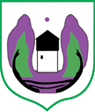 Ul. Maršala Tita br.184310 Rožaje, Crna Goramail: skupstinaopstinerozaje@t-com.metell: (382) 051/271-102fax: (382) 051/271-101web:https://www.rozaje.me      Broj:  2                                                                                                                  Rožaje,16.02.2023. godineNa osnovu člana 22 i 23 Odluke o obrazovanju radnih tijela Skupštine (“Sl. list  CG - Opštinski propisi”, br. 7/19)S a z i v a mII (drugu) sjednicu Odbora za finansije, privredu i razvoj za 23.02.2023. godine /četvrtak/ sa početkom u 11:30 časova u prostoriji Narodne biblioteke (čitaonica).Za sjednicu predlažem sljedeći:D N E V N I     R E D:Usvajanje Zapisnika sa prve sjednice Obora za finansije, privredu i razvoj;Razmatranje i usvajanje predloga Odluke o davanju saglasnosti na Plan i Program rada sa finansijskim planom  DOO “Komunalno” Rožaje za 2023. godinu;Razmatranje i usvajanje predloga Odluke o davanju saglasnosti na Program rada sa finansijskim planom DOO “ Vodovod i kanalizacija” Rožaje za 2023.godinu;Razmatranje i usvajanje predloga Odluke o davanju saglasnosti na Program rada  sa finansijskim planom DOO “ Sportski centar” Rožaje za 2023.godinu;Razmatranje i usvajanje predloga Odluke o davanju saglasnosti na Plan i Program rada sa finansijskim projekcijama DOO “Ski centar Hajla” Rožaje za 2023.godinu;Razmatranje i usvajanje predloga Odluke o davanju saglasnosti na Program rada sa finansijskim planom  DOO LJE “Radio televizija  Rožaje” za 2023.godinu.NAPOMENA: Materijali su Vam dostavljeni uz  saziv za 4. redovnu sjednicu Skupštine opštine Rožaje koja je zakazana za  28.02.2023. godine.                                                                                                                     Haris Zejnelagić,s.r.                                                                                                                              Predsjednik Odbora